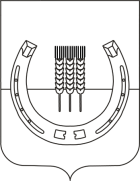 АДМИНИСТРАЦИЯСПАССКОГО СЕЛЬСКОГО ПОСЕЛЕНИЯСПАССКОГО МУНИЦИПАЛЬНОГО РАЙОНАПРИМОРСКОГО КРАЯП О С Т А Н О В Л Е Н И Е23  апреля  2020 года	                              с. Спасское		                                   № 50О внесении изменений в постановление администрации Спасского сельского поселения № 96 от 07 июня 2013 года «О порядке и сроках составления проекта решения муниципального комитета Спасского сельского поселения “ О бюджете Спасского сельского поселения на  очередной финансовый год и плановый период”В соответствии с Бюджетным кодексом Российской Федерации, Федеральным законом от 6 октября 2003 года №131-ФЗ “Об общих принципах организации местного самоуправления в Российской Федерации”, со ст. 38,44   Устава Спасского сельского поселения, ст. 10 Положения “О бюджетном процессе в Спасском сельском поселении”,утвержденного решением муниципального комитета Спасского сельского поселения № 294 от 28.02.2020 года  в целях своевременного и качественного представления проекта решения муниципального комитета Спасского сельского поселения “О бюджете  Спасского сельского поселения на очередной финансовый год и плановый период” в муниципальный комитет Спасского сельского поселения, администрация Спасского сельского поселенияПОСТАНОВЛЯЕТВнести в постановление администрации Спасского сельского поселения № 96 от 07 июня 2013 года «О порядке и сроках составления проекта решения муниципального комитета Спасского сельского поселения “ О бюджете Спасского сельского поселения на  очередной финансовый год и плановый период” следующие изменения:1.1 В части 2  слова «старшего специалиста 2 разряда Солкан Л.В» заменить словами «главного специалиста 2 разряда Молокоедову О.Н.»;1.2 Абзац 4 части 2 исключить;          1.3 В абзаце 3 части 4 слова «заместитель главы администрации Патлай И.Т.» заменить словами «заместитель главы администрации Уфимцев И.Г.»;         1.4 В абзаце 2 части 6 слова «до 01 октября» заменить словами «до 20 октября»;         1.5 Абзац 3 части 6 исключить;         1.6 В пункте 9 слова «до 1 ноября» заменить словами «до 15 ноября»;         1.7 Приложение №1 изложить в редакции приложения №1 к настоящему постановлению.        1.8 Приложение №4 изложить в редакции приложения № 2 к настоящему решению.  2.  Настоящее постановление подлежит официальному опубликованию.  3.  Контроль за исполнением настоящего постановления  оставляю за собой.Глава администрации Спасскогосельского поселения					                           А.В.ДеркачПриложение №1 к постановлению администрации Спасского сельского поселения от 23.04.2020  № 50ПЛАН - ГРАФИКмероприятий по разработке документов и материалов, обязательных для составления проекта решения муниципального комитета о  бюджете Спасского сельского поселения на очередной финансовый год и плановый период Приложение № 2 к постановлению  администрации Спасского сельского поселения от 23.04.2020г. № 50Состав комиссии по рассмотрению проекта бюджетаСпасского сельского поселения Председатель комиссии  - Деркач А.В., глава Спасского сельского поселенияСекретарь комиссии	  - Молокоедова О.Н., главный специалист 2 разряда администрации Спасского сельского поселенияЧлены комиссииЕременко В.А., председатель муниципального комитета Спасского сельского поселения;Уфимцев И.Г., заместитель главы администрации Спасского сельского поселения;С.В.Власова, главный специалист 2 разряда – главный бухгалтер администрации Спасского сельского поселения.№ п/пМЕРОПРИЯТИЯОтветственный исполнительОтветственный исполнительСрок исполнения1.Разработка сведений , необходимых для составления проекта бюджета поселения1.Разработка сведений , необходимых для составления проекта бюджета поселения1.Разработка сведений , необходимых для составления проекта бюджета поселения1.Разработка сведений , необходимых для составления проекта бюджета поселения1.Разработка сведений , необходимых для составления проекта бюджета поселения1Предоставление данных о крупнейших предприятиях Спасского сельского поселения по итогам отчетного финансового годаСпециалист администрации, курирующий вопросы в сфере экономикиСпециалист администрации, курирующий вопросы в сфере экономикиДо 01 июля ежегодно2Предоставление формы 2-п “ Основные показатели представляемые для разработки прогноза социально-экономического развития на очередной год и плановый периодСпециалист администрации, курирующий вопросы в сфере экономикиСпециалист администрации, курирующий вопросы в сфере экономикиДо 20 июля ежегодно3Предоставление данных о фонде оплаты труда, численности  и средней заработной плате работающих за отчетный год, оценка  за текущий год , прогноз на очередной годСпециалист администрации, курирующий вопросы в сфере экономикиСпециалист администрации, курирующий вопросы в сфере экономикиДо 15 июля ежегодно4Разработка основных направлений бюджетной и налоговой  политики Молокоедова О.Н.Молокоедова О.Н.До 15 июля ежегодно5Предоставление оценки ожидаемого исполнения бюджета поселения за  очередной финансовый  годМолокоедова О.Н.Молокоедова О.Н.До 15 июля ежегодно6Предоставление предварительных итогов социально-экономического развития Спасского сельского поселения за истекший период текущего года и ожидаемых итогов социально-экономического развития за текущий финансовый год Специалист администрации, курирующий вопросы в сфере экономикиСпециалист администрации, курирующий вопросы в сфере экономикиДо 15 августа ежегодно7Предоставление  предварительного прогноза социально-экономического развития Спасского сельского поселения и пояснительную записку к немуСпециалист администрации, курирующий вопросы в сфере экономикиСпециалист администрации, курирующий вопросы в сфере экономикиДо 15 августа ежегодно2.  Формирование проекта бюджета поселения  по доходам2.  Формирование проекта бюджета поселения  по доходам2.  Формирование проекта бюджета поселения  по доходам2.  Формирование проекта бюджета поселения  по доходам2.  Формирование проекта бюджета поселения  по доходам8Предоставление  оценки текущего года, прогноза расчетов поступлений налоговых доходов бюджета поселения Главные администраторы поступлений в бюджет поселенияГлавные администраторы поступлений в бюджет поселенияДо 15 июня ежегодно9Предоставление  информации о задолженности по администрируемым налогам, сборамГлавные администраторы поступлений в бюджет поселенияГлавные администраторы поступлений в бюджет поселенияДо 15 июня ежегодно10Предоставление данных по оценочной стоимости имущества физических лиц по Спасскому сельскому поселениюГлавные администраторы поступлений в бюджет поселенияГлавные администраторы поступлений в бюджет поселенияДо 01 июля ежегодно11Предоставление  оценки  текущего года и прогноза поступлений в очередном финансовом году доходов от использования муниципального имущества, реализации  имущества, продажи земельных участковГлавные администраторы поступлений в бюджет поселенияГлавные администраторы поступлений в бюджет поселенияДо 01 июля ежегодно12Предоставление данных о количестве с/хозяйственных предприятий , уплачивающих единый сельскохозяйственный налогГлавные администраторы поступлений в бюджет поселенияГлавные администраторы поступлений в бюджет поселенияДо 01 июля ежегодно13Предоставление данных об ожидаемом поступлении государственной пошлины за совершение нотариальных действий , арендной платы за сдачу муниципального имуществаСпециалисты администрацииСпециалисты администрацииДо 15 июля ежегодно14Предоставление проекта  программы приватизации имущества Спасского сельского поселения на очередной  финансовый год и плановый периодИзотова Т.Л.Изотова Т.Л.До 15 июля ежегодно15Предоставление информации об объеме выпадающих доходов от предоставления налоговых льгот за отчетный финансовый год, предполагаемом объеме выпадающих доходов по итогам текущего финансового годаГлавные администраторы поступлений в бюджет поселенияГлавные администраторы поступлений в бюджет поселенияДо 10 июля ежегодно16Предоставление информации о задолженности по арендной плате за землю по состоянию на 01 июля текущего финансового годаИзотова Т.Л.Изотова Т.Л.До 10 июля ежегодно17Расчеты по статьям классификации доходов бюджета поселения  на очередной  финансовый год и плановый периодМолокоедова О.Н.Молокоедова О.Н.До 1 августа ежегодно18Предоставление  нормативных  актов, влияющих на формирование доходов бюджета поселения в очередном финансовом годуСубъекты бюджетного планированияСубъекты бюджетного планированияДо 1 августа ежегодно2.  Формирование проекта бюджета поселения  по расходам2.  Формирование проекта бюджета поселения  по расходам2.  Формирование проекта бюджета поселения  по расходам2.  Формирование проекта бюджета поселения  по расходам2.  Формирование проекта бюджета поселения  по расходам19Предоставить   - плановый реестр расходных обязательств в разрезе разделов, подразделов , целевых статей, видов расходов и статей классификации операций сектора государственного управления с расчетами и обоснованиями информацию о планируемых  изменениях сети, штатов и контингентов и штатной численностиПредоставить   - плановый реестр расходных обязательств в разрезе разделов, подразделов , целевых статей, видов расходов и статей классификации операций сектора государственного управления с расчетами и обоснованиями информацию о планируемых  изменениях сети, штатов и контингентов и штатной численностиСубъекты бюджетного планированияДо 15 июля ежегодно20Предоставить - данные по состоянию на 01 января,  01 июля текущего года  о штатной  и фактической численности работников подведомственных учреждений бюджетной сферы проекты штатной и прогноз фактической численности работников бюджетной сферы на очередной финансовый год- данные об установленном и фактическом фонде оплаты труда по состоянию на 01 июля  текущего финансового года, с выделением надбавок, доплат с указанием оснований для выплаты (нормативно-правовые акты)проект фонда оплаты труда работников на очередной финансовый год с выделением надбавок, доплат с указанием оснований для выплаты (нормативно-правовые акты)Предоставить - данные по состоянию на 01 января,  01 июля текущего года  о штатной  и фактической численности работников подведомственных учреждений бюджетной сферы проекты штатной и прогноз фактической численности работников бюджетной сферы на очередной финансовый год- данные об установленном и фактическом фонде оплаты труда по состоянию на 01 июля  текущего финансового года, с выделением надбавок, доплат с указанием оснований для выплаты (нормативно-правовые акты)проект фонда оплаты труда работников на очередной финансовый год с выделением надбавок, доплат с указанием оснований для выплаты (нормативно-правовые акты)Субъекты бюджетного планированияДо 15 июля ежегодно21Предоставить предложения по увеличению в очередном финансовом  году должностных окладов работникам  бюджетной сферыПредоставить предложения по увеличению в очередном финансовом  году должностных окладов работникам  бюджетной сферыСубъекты бюджетного планированияДо 15 июля ежегодно22Представление информации об уточнении объемов бюджетных ассигнований на очередной финансовый год и плановый период на реализацию муниципальных программ по результатам проведенной оценки эффективности муниципальных программ за отчетный год и с у четом ожидаемой оценки за текущий финансовый годПредставление информации об уточнении объемов бюджетных ассигнований на очередной финансовый год и плановый период на реализацию муниципальных программ по результатам проведенной оценки эффективности муниципальных программ за отчетный год и с у четом ожидаемой оценки за текущий финансовый годЗам главы администрации, специалисты администрацииДо 15 июля ежегодно23Предоставить проекты бюджетных обязательств на очередной финансовый год по муниципальным программам на выполнение капитальных и текущих ремонтов зданий и сооружений, с учетом потребности в осуществлении таких ремонтов по поселениюПредоставить проекты бюджетных обязательств на очередной финансовый год по муниципальным программам на выполнение капитальных и текущих ремонтов зданий и сооружений, с учетом потребности в осуществлении таких ремонтов по поселениюЗам главы администрацииДо 15 июля ежегодно24Прогноз расходов на капитальный и текущий ремонт объектов жилищно-коммунального хозяйства, благоустройства в разрезе объектов Прогноз расходов на капитальный и текущий ремонт объектов жилищно-коммунального хозяйства, благоустройства в разрезе объектов Зам главы администрацииДо 01 августа ежегодно25Рассмотрение реестров расходных обязательств, представленных субъектами бюджетного планирования и использованных для свода планового реестра расходных обязательств Спасского муниципального района,  с направлением им предельных объемов бюджетных ассигнований на очередной финансовый год и плановый периодРассмотрение реестров расходных обязательств, представленных субъектами бюджетного планирования и использованных для свода планового реестра расходных обязательств Спасского муниципального района,  с направлением им предельных объемов бюджетных ассигнований на очередной финансовый год и плановый периодАдминистрация Спасского сельского поселенияДо 10 августа ежегодно26Доведение до субъектов бюджетного планирования предельных объемов бюджетных обязательств на очередной финансовый год и плановый периодДоведение до субъектов бюджетного планирования предельных объемов бюджетных обязательств на очередной финансовый год и плановый периодМолокоедова О.НДо 01 сентября ежегодно27Предоставление бюджетных смет по кодам классификации расходов бюджетов на очередной финансовый год Предоставление бюджетных смет по кодам классификации расходов бюджетов на очередной финансовый год Субъекты бюджетного планированияДо 15 сентября ежегодно28Представление для рассмотрения на заседании бюджетной комиссии для подготовки к рассмотрению вопросов и предложений по формированию бюджетных проектировок на текущий финансовый год, очередной финансовый год и плановый периодПредставление для рассмотрения на заседании бюджетной комиссии для подготовки к рассмотрению вопросов и предложений по формированию бюджетных проектировок на текущий финансовый год, очередной финансовый год и плановый периодСубъекты бюджетного планированияДо 20 сентября ежегодно